ИНФОРМАЦИОННО-КОНСУЛЬТАЦИОННАЯ ПОДДЕРЖКА СУБЪЕКТОВ МАЛОГО И СРЕДНЕГО ПРЕДПРИНИМАТЕЛЬСТВА ПО МЕРОПРИЯТИЯМ МУНЦИИАПЛЬНОЙ ПРОГРАММЫ «РАЗВИТИЕ ЭКОНОМИЧЕСКОГО ПОТЕНЦИАЛА БЕРЕЗОВСКОГО РАЙОНА» В 2021 ГОДУ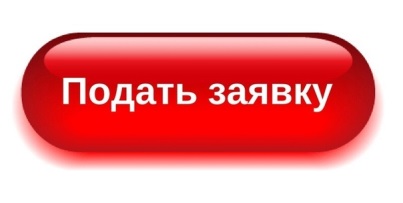 Получатели субсидииЮридические и физические лица, в том числе индивидуальные предприниматели, либо уполномоченные ими представители, действующие в силу закона или на основании доверенности, оформленной в соответствии с законодательством Российской ФедерацииНормативно-правовой актПостановление администрации Березовского района от 18.05.2021 № 502 «Об утверждении административного регламента предоставления муниципальной услуги «Оказание информационно-консультационной поддержки субъектам малого и среднего предпринимательства»Результат предоставления поддержкиНаправление (выдача) заявителю уведомления с информацией о существующих видах поддержки, порядке и условиях ее полученияКак получить поддержку- при личном обращении в отдел предпринимательства и потребительского рынка комитета по экономической политике, ул. Астраханцева, 54, каб. 408;- посредством почтового отправления в адрес комитета по экономической политике, 628140, пгт. Березово, ул. Астраханцева, 54, каб. 408;- посредством обращения в филиал автономного учреждения Ханты-Мансийского автономного округа – Югры «Многофункциональный центр предоставления государственных и муниципальных услуг Югры» в Березовском районе;- посредством федеральной государственной информационной системы «Единый портал государственных и муниципальных услуг (функций)» www.gosuslugi.ru;- посредством региональной информационной системы Ханты-Мансийского автономного округа – Югры «Портал государственных и муниципальных услуг (функций) Ханты-Мансийского автономного округа – Югры» 86.gosuslugi.ru;- в электронной форме через «Канал прямой связи» в формате PDF по ссылке https://berezovo.ru/activity/economy/business_segment/kanal-obratnoy-svyazi/feedback/. 